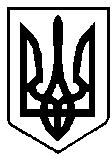                                        ВАРАСЬКА МІСЬКА РАДА             Проєкт В.ІЛЬНИЦЬКИЙ                                        ВИКОНАВЧИЙ КОМІТЕТ                                     ВАРАСЬКОЇ МІСЬКОЇ РАДИ                     Р І Ш Е Н Н Я11 жовтня  2021 року				                                   № 360Про зміну статусу квартири           Розглянувши заяву громадянина Ошурка Віктора Тадейовича від 28.09.2021 року №О-483/14.3-04 та подані документи про зміну статусу його квартири на будинок садибного типу з господарськими будівлями та спорудами, враховуючи висновок щодо можливості переведення квартири в житловий будинок №607/21 від 22 вересня 2021 року, виданий ФОП Дорощуком Б.А., згідно якого  квартира №1 в буд.17 по вул.Соборна, с.Заболоття є відокремленою, має окремий вхід, окремий під’їзд з вулиці, відокремлені зовнішні інженерні мережі та розташована на окремій  земельній ділянці (цільове призначення: для будівництва і обслуговування житлового будинку, господарських будівель і споруд),  керуючись Законам України «Про державну реєстрацію речових прав на нерухоме майно та їх обтяжень», Постановою Кабінету Міністрів України від 25 грудня 2015 р. №1127 «Про державну реєстрацію  речових прав на нерухоме майно та їх обтяжень», статтею 40 Закону України «Про місцеве самоврядування в Україні»,  виконавчий комітет Вараської міської ради ВИРІШИВ :1. Змінити статус об’єкта нерухомого майна –  квартири №1 в  двоквартирному житловому будинку № 17 по вулиці Соборна с.Заболоття, Вараського району, Рівненської області  на будинок садибного типу з господарськими будівлями та спорудами. 2. Власнику об’єкта нерухомого майна:звернутися  до відділу архітектури та містобудування виконавчого комітету Вараської міської ради за присвоєнням адреси на будинок садибного типу;             провести перереєстрацію речових прав на  нерухоме майно.3. Контроль за виконанням цього рішення покласти на  міського голову Мензула О.П. Міський голова					              Олександр МЕНЗУЛ